Comité de Desarrollo y Propiedad Intelectual (CDIP)Vigesimosegunda sesiónGinebra, 19 a 23 de noviembre de 2018PROPUESTA REVISADA DEL PROYECTO RELATIVO A LA INTENSIFICACIÓN DEL USO DE LA PI EN EL SECTOR DEL SOFTWARE EN LOS PAÍSES AFRICANOS, PRESENTADA POR LA REPÚBLICA DE KENYADocumento preparado por la Secretaría	El Comité de Desarrollo y Propiedad Intelectual (CDIP) en su vigesimoprimera sesión, examinó el documento CDIP/21/7 sobre la Propuesta de proyecto relativo a la intensificación del uso de la PI en el sector del software en los países africanos, presentada por la República de Kenya. El Comité consideró positivamente la propuesta de proyecto y “solicitó a la delegación de Kenya que mantenga consultas con las partes correspondientes, en particular, la Secretaría, para seguir afinando la propuesta con miras a su examen en la próxima sesión.”	En el Anexo del presente documento figura una propuesta revisada del proyecto presentado por la República de Kenya que tiene en cuenta las sugerencias formuladas por la Secretaría de la OMPI.	Se invita al Comité a considerar el Anexo del presente documento.[Sigue el Anexo]RECOMENDACIONES 11, 23, 24 y 27 DE LA AGENDA DE LA OMPI PARA EL DESARROLLODOCUMENTO DE PROYECTOTOTAL DE RECURSOS POR RESULTADOSa) Año 2019*b) Bienio 2020-2021*RECURSOS NO RELATIVOS A PERSONAL POR CATEGORÍA DE GASTOa) Año 2019*b) Bienio 2020-2021* Con sujeción a la aprobación por el Comité del Programa y Presupuesto.CALENDARIO DE EJECUCIÓNb) Año 2019*a) Bienio 2020-2021* Con sujeción a la aprobación del presupuesto del proyecto para 2019 por el Comité del Programa y Presupuesto.[Fin del Anexo y del documento]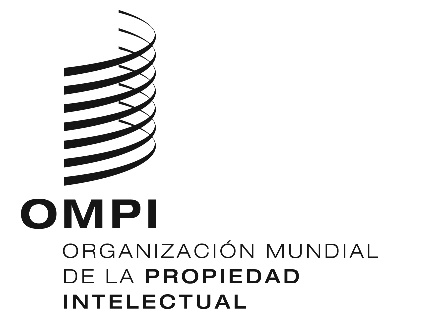 SCDIP/22/8CDIP/22/8CDIP/22/8ORIGINAL: INGLÉSORIGINAL: INGLÉSORIGINAL: INGLÉSfecha: 14 DE SEPTIEMBRE DE 2018fecha: 14 DE SEPTIEMBRE DE 2018fecha: 14 DE SEPTIEMBRE DE 20181. 	RESUMEN1. 	RESUMEN1. 	RESUMENCódigo del proyectoDA_11_23_24_27_01DA_11_23_24_27_01TítuloIntensificación del uso de la PI en el sector del software
Intensificación del uso de la PI en el sector del software
Recomendaciones de la Agenda para el DesarrolloRecomendación 11: Ayudar a los Estados miembros a fortalecer la capacidad nacional para la protección de las creaciones, las innovaciones y las invenciones, y fomentar el desarrollo de la infraestructura científica y tecnológica de los países, cuando sea necesario, con arreglo al mandato de la OMPI.Recomendación 23: Estudiar cómo fomentar más adecuadamente las prácticas de concesión de licencias de PI en pro de la competencia, especialmente con miras a impulsar la creatividad, la innovación y la transferencia y la difusión de tecnología en los países interesados, en particular los países en desarrollo y los PMA.Recomendación 24: Solicitar a la OMPI que, con arreglo a su mandato, amplíe el alcance de sus actividades destinadas a colmar la brecha digital, de conformidad con los efectos de la Cumbre Mundial sobre la Sociedad de la Información (CMSI), y teniendo en cuenta la importancia del fondo de solidaridad digital.Recomendación 27: Determinar los aspectos de las TIC relacionados con la PI que favorecen el crecimiento y el desarrollo: crear un foro, en el marco de un órgano pertinente de la OMPI, para debatir la importancia de los aspectos de las TIC relacionados con la PI y su papel en el desarrollo económico y cultural, haciendo hincapié concretamente en ayudar a los Estados miembros a definir estrategias prácticas relacionadas con la PI para utilizar las TIC en pro del desarrollo económico, social y cultural.Recomendación 11: Ayudar a los Estados miembros a fortalecer la capacidad nacional para la protección de las creaciones, las innovaciones y las invenciones, y fomentar el desarrollo de la infraestructura científica y tecnológica de los países, cuando sea necesario, con arreglo al mandato de la OMPI.Recomendación 23: Estudiar cómo fomentar más adecuadamente las prácticas de concesión de licencias de PI en pro de la competencia, especialmente con miras a impulsar la creatividad, la innovación y la transferencia y la difusión de tecnología en los países interesados, en particular los países en desarrollo y los PMA.Recomendación 24: Solicitar a la OMPI que, con arreglo a su mandato, amplíe el alcance de sus actividades destinadas a colmar la brecha digital, de conformidad con los efectos de la Cumbre Mundial sobre la Sociedad de la Información (CMSI), y teniendo en cuenta la importancia del fondo de solidaridad digital.Recomendación 27: Determinar los aspectos de las TIC relacionados con la PI que favorecen el crecimiento y el desarrollo: crear un foro, en el marco de un órgano pertinente de la OMPI, para debatir la importancia de los aspectos de las TIC relacionados con la PI y su papel en el desarrollo económico y cultural, haciendo hincapié concretamente en ayudar a los Estados miembros a definir estrategias prácticas relacionadas con la PI para utilizar las TIC en pro del desarrollo económico, social y cultural.Breve descripción del proyectoEl proyecto tiene por fin la intensificación del uso de la PI en el sector del software para apoyar el crecimiento económico en los tres países beneficiarios mediante la puesta a disposición de herramientas que puedan utilizarse también en otros países.Gracias a sus actividades y aportes concretos, el proyecto desarrollará los conocimientos y la experiencia de las partes interesadas en el sector del software respecto de cuándo y cómo emplear diversos instrumentos de PI para fomentar el desarrollo y la comercialización de aplicaciones de dispositivos móviles.El proyecto creará vínculos entre los países beneficiarios y, en el seno de los mismos, entre las oficinas de PI, los centros creativos, las instituciones de investigación y la industria.El documento, propuesto inicialmente por Kenya durante la vigesimoprimera sesión del CDIP (documento CDIP/21/7), especifica y amplía la propuesta del proyecto en respuesta a los comentarios formulados por los Estados miembros.El proyecto tiene por fin la intensificación del uso de la PI en el sector del software para apoyar el crecimiento económico en los tres países beneficiarios mediante la puesta a disposición de herramientas que puedan utilizarse también en otros países.Gracias a sus actividades y aportes concretos, el proyecto desarrollará los conocimientos y la experiencia de las partes interesadas en el sector del software respecto de cuándo y cómo emplear diversos instrumentos de PI para fomentar el desarrollo y la comercialización de aplicaciones de dispositivos móviles.El proyecto creará vínculos entre los países beneficiarios y, en el seno de los mismos, entre las oficinas de PI, los centros creativos, las instituciones de investigación y la industria.El documento, propuesto inicialmente por Kenya durante la vigesimoprimera sesión del CDIP (documento CDIP/21/7), especifica y amplía la propuesta del proyecto en respuesta a los comentarios formulados por los Estados miembros.Programa de ejecuciónPor determinarDerecho de autor/patentes/modelos de utilidad/marcas/dibujos y modelos/secretos comerciales/competenciaPor determinarDerecho de autor/patentes/modelos de utilidad/marcas/dibujos y modelos/secretos comerciales/competenciaVínculos con otros programas relacionados o proyectos de la Agenda para el DesarrolloProgramas 1;2;3;7;11;17 y 30DA_7_23_ 32_01; DA_19_24_27_01; DA_1_2_4_10_11_01; DA_1_2_4_10_11_02.Programas 1;2;3;7;11;17 y 30DA_7_23_ 32_01; DA_19_24_27_01; DA_1_2_4_10_11_01; DA_1_2_4_10_11_02.Vínculos con los resultados previstos en el presupuesto por programasIII.2 Aumento de las capacidades en recursos humanos para hacer frente a la gran diversidad de exigencias que supone la utilización eficaz de la PI para fomentar el desarrollo en los países en desarrollo, PMA y países con economías en transición.IV.2 Mejora del acceso y uso de información de PI por parte de instituciones de PI y el público para fomentar la innovación y la creatividad.III.6. Mayor capacidad de las pymes, las universidades y las instituciones de investigación para utilizar eficazmente la PI con el fin de apoyar la innovación.III.2 Aumento de las capacidades en recursos humanos para hacer frente a la gran diversidad de exigencias que supone la utilización eficaz de la PI para fomentar el desarrollo en los países en desarrollo, PMA y países con economías en transición.IV.2 Mejora del acceso y uso de información de PI por parte de instituciones de PI y el público para fomentar la innovación y la creatividad.III.6. Mayor capacidad de las pymes, las universidades y las instituciones de investigación para utilizar eficazmente la PI con el fin de apoyar la innovación.Duración del proyecto36 meses a partir del 1 de enero de 201936 meses a partir del 1 de enero de 2019Presupuesto del proyectoGastos no relativos al personal: 361.000 francos suizosGastos no relativos al personal: 361.000 francos suizos2.	DESCRIPCIÓN DEL PROYECTO2.	DESCRIPCIÓN DEL PROYECTO2.	DESCRIPCIÓN DEL PROYECTO2.1.	Introducción a la cuestión 2.1.	Introducción a la cuestión 2.1.	Introducción a la cuestión Los teléfonos inteligentes y los servicios móviles de banda ancha han estimulado y democratizado el acceso a Internet en todo el mundo y han generado una elevada demanda de aplicaciones móviles. La innovación y el crecimiento de las tecnologías de la información y de las comunicaciones (TIC) y de diversos sectores económicos, como la banca y la agricultura, dependen cada vez más de las aplicaciones móviles. Esa innovación tiene lugar en todo el mundo y brinda nuevas oportunidades a los creadores de software y los empresarios de los países en desarrollo. Los gobiernos, en colaboración con la industria, han establecido centros de TIC para impulsar las interacciones entre creadores, instituciones académicas, empresarios e inversores.Esta nueva dinámica está generando muchas oportunidades para que el sector del software contribuya al desarrollo sostenible en todos los continentes, siempre que la creatividad, la innovación y la inversión se vean recompensadas económicamente. El sistema de propiedad intelectual (PI) ofrece diversas herramientas que pueden ser fundamentales para la comercialización de aplicaciones móviles, pero la combinación óptima de instrumentos depende del contexto. Las partes interesadas en el sector del software suelen carecer de información y conocimientos sobre las herramientas de PI disponibles y cómo aprovecharlas. Por lo tanto, la utilización eficaz del sistema de PI en apoyo de las aplicaciones móviles sigue siendo un reto en muchos mercados emergentes.Los teléfonos inteligentes y los servicios móviles de banda ancha han estimulado y democratizado el acceso a Internet en todo el mundo y han generado una elevada demanda de aplicaciones móviles. La innovación y el crecimiento de las tecnologías de la información y de las comunicaciones (TIC) y de diversos sectores económicos, como la banca y la agricultura, dependen cada vez más de las aplicaciones móviles. Esa innovación tiene lugar en todo el mundo y brinda nuevas oportunidades a los creadores de software y los empresarios de los países en desarrollo. Los gobiernos, en colaboración con la industria, han establecido centros de TIC para impulsar las interacciones entre creadores, instituciones académicas, empresarios e inversores.Esta nueva dinámica está generando muchas oportunidades para que el sector del software contribuya al desarrollo sostenible en todos los continentes, siempre que la creatividad, la innovación y la inversión se vean recompensadas económicamente. El sistema de propiedad intelectual (PI) ofrece diversas herramientas que pueden ser fundamentales para la comercialización de aplicaciones móviles, pero la combinación óptima de instrumentos depende del contexto. Las partes interesadas en el sector del software suelen carecer de información y conocimientos sobre las herramientas de PI disponibles y cómo aprovecharlas. Por lo tanto, la utilización eficaz del sistema de PI en apoyo de las aplicaciones móviles sigue siendo un reto en muchos mercados emergentes.Los teléfonos inteligentes y los servicios móviles de banda ancha han estimulado y democratizado el acceso a Internet en todo el mundo y han generado una elevada demanda de aplicaciones móviles. La innovación y el crecimiento de las tecnologías de la información y de las comunicaciones (TIC) y de diversos sectores económicos, como la banca y la agricultura, dependen cada vez más de las aplicaciones móviles. Esa innovación tiene lugar en todo el mundo y brinda nuevas oportunidades a los creadores de software y los empresarios de los países en desarrollo. Los gobiernos, en colaboración con la industria, han establecido centros de TIC para impulsar las interacciones entre creadores, instituciones académicas, empresarios e inversores.Esta nueva dinámica está generando muchas oportunidades para que el sector del software contribuya al desarrollo sostenible en todos los continentes, siempre que la creatividad, la innovación y la inversión se vean recompensadas económicamente. El sistema de propiedad intelectual (PI) ofrece diversas herramientas que pueden ser fundamentales para la comercialización de aplicaciones móviles, pero la combinación óptima de instrumentos depende del contexto. Las partes interesadas en el sector del software suelen carecer de información y conocimientos sobre las herramientas de PI disponibles y cómo aprovecharlas. Por lo tanto, la utilización eficaz del sistema de PI en apoyo de las aplicaciones móviles sigue siendo un reto en muchos mercados emergentes.2.2. 	Objetivos2.2. 	Objetivos2.2. 	ObjetivosLa finalidad del proyecto es la consecución del objetivo general y de los objetivos más específicos que figuran a continuación teniendo en cuenta las recomendaciones 11, 23, 24 y 27 de la Agenda para el Desarrollo:Objetivo general:Contribuir al desarrollo económico de tres países intensificando el uso de la PI en el sector del software, entre otras medidas mediante la puesta a disposición de herramientas que también podrían utilizarse en otros países.Objetivos específicos:Potenciar la intensificación del uso de la PI en apoyo de las aplicaciones móviles mediante la formación de investigadores, creadores y emprendedores en relación con la gama de herramientas de PI disponibles y la manera de utilizar esas herramientas para respaldar actividades conexas.Sensibilizar a los empresarios, las instituciones financieras, los agentes de capital de riesgo y otros inversores sobre la utilización de la PI como un activo y un instrumento de colaboración, incidiendo en el intercambio de conocimientos y experiencias.Fomentar el respeto por la PI en el sector del software ofreciendo formación a investigadores, creadores y empresarios sobre herramientas y procedimientos destinados a proteger eficazmente los derechos de PI en las aplicaciones móviles, incluidos la mediación y el arbitraje.
La finalidad del proyecto es la consecución del objetivo general y de los objetivos más específicos que figuran a continuación teniendo en cuenta las recomendaciones 11, 23, 24 y 27 de la Agenda para el Desarrollo:Objetivo general:Contribuir al desarrollo económico de tres países intensificando el uso de la PI en el sector del software, entre otras medidas mediante la puesta a disposición de herramientas que también podrían utilizarse en otros países.Objetivos específicos:Potenciar la intensificación del uso de la PI en apoyo de las aplicaciones móviles mediante la formación de investigadores, creadores y emprendedores en relación con la gama de herramientas de PI disponibles y la manera de utilizar esas herramientas para respaldar actividades conexas.Sensibilizar a los empresarios, las instituciones financieras, los agentes de capital de riesgo y otros inversores sobre la utilización de la PI como un activo y un instrumento de colaboración, incidiendo en el intercambio de conocimientos y experiencias.Fomentar el respeto por la PI en el sector del software ofreciendo formación a investigadores, creadores y empresarios sobre herramientas y procedimientos destinados a proteger eficazmente los derechos de PI en las aplicaciones móviles, incluidos la mediación y el arbitraje.
La finalidad del proyecto es la consecución del objetivo general y de los objetivos más específicos que figuran a continuación teniendo en cuenta las recomendaciones 11, 23, 24 y 27 de la Agenda para el Desarrollo:Objetivo general:Contribuir al desarrollo económico de tres países intensificando el uso de la PI en el sector del software, entre otras medidas mediante la puesta a disposición de herramientas que también podrían utilizarse en otros países.Objetivos específicos:Potenciar la intensificación del uso de la PI en apoyo de las aplicaciones móviles mediante la formación de investigadores, creadores y emprendedores en relación con la gama de herramientas de PI disponibles y la manera de utilizar esas herramientas para respaldar actividades conexas.Sensibilizar a los empresarios, las instituciones financieras, los agentes de capital de riesgo y otros inversores sobre la utilización de la PI como un activo y un instrumento de colaboración, incidiendo en el intercambio de conocimientos y experiencias.Fomentar el respeto por la PI en el sector del software ofreciendo formación a investigadores, creadores y empresarios sobre herramientas y procedimientos destinados a proteger eficazmente los derechos de PI en las aplicaciones móviles, incluidos la mediación y el arbitraje.
2.3.	Estrategia de ejecución2.3.	Estrategia de ejecución2.3.	Estrategia de ejecuciónA. AlcanceEl proyecto se ejecutará en tres países piloto.
Los Estados miembros interesados en participar en el proyecto deberán analizar su actual situación en lo que respecta a la PI en el sector del software, especialmente las aplicaciones móviles, los centros de TIC y la colaboración con las instituciones de investigación.B. Criterios para la selección de los países beneficiariosLos Estados miembros interesados deberán designar un coordinador y una de las principales instituciones de su país en la materia, por ejemplo, un funcionario de la oficina de derecho de autor o de la de PI, que debe facilitar información preliminar sobre las siguientes cuestiones:Situación actual del sector local de las aplicaciones móviles (a ser posible, complementada con experiencias exitosas y datos económicos y estadísticos);Manifestación de interés por parte del sector local de las aplicaciones móviles (preferiblemente por parte de una asociación comercial sólidamente establecida de aplicaciones móviles/software);Disponibilidad y/o falta de herramientas de PI para proteger las aplicaciones móviles en virtud del marco jurídico nacional;Utilización actual de las herramientas de PI identificadas en el sector local del software;Detalles específicos relativos a las insuficiencias y las dificultades habituales que debe abordar el proyecto;Resultados previstos de la ejecución del proyecto;Compromiso y estrategia para incorporar los resultados del proyecto;Posibilidad de actuar como gran entidad local en el uso de la PI en el sector del software y voluntad de contribuir aplicando conclusiones y herramientas en otros Estados miembros;Presencia de centros locales de TIC y servicios de videoconferencia.C. Estudio exploratorioUna vez seleccionados los tres países, se llevará a cabo un estudio exploratorio para evaluar con detenimiento la situación en cada uno de los países participantes y para informar sobre las actividades, los aportes concretos y los objetivos del proyecto. El mandato del estudio exploratorio será el siguiente:Evaluar el tamaño y las características del sector de las aplicaciones móviles en los tres países beneficiarios del proyecto;Detallar la disponibilidad y el uso de herramientas de PI para proteger las aplicaciones móviles en los tres países beneficiarios del proyecto;Especificar todo uso de la PI en el sector del software como medio para obtener capital y asegurar la inversión;Describir la colaboración del sector del software con instituciones de investigación y centros de TIC en los tres países beneficiarios del proyecto, así como el papel que desempeña la PI en esos países;Evaluar la disponibilidad de financiación local y extranjera basada en la PI y de mecanismos de colaboración para el sector del software en los tres países beneficiarios;Investigar estudios o iniciativas recientes o en curso en otras organizaciones intergubernamentales, en particular la Organización Regional Africana de la Propiedad Intelectual (ARIPO) y la Unión Internacional de Telecomunicaciones (UIT), que podrían crear sinergias en el seno del proyecto o enriquecerlo;Sobre la base de investigaciones documentales y entrevistas con las partes interesadas de los tres países beneficiarios, evaluar los retos y las necesidades del sector local del software para intensificar el uso de la propiedad intelectual en apoyo de las aplicaciones móviles; En consulta con los países beneficiarios del proyecto y la Secretaría de la OMPI, proponer actividades específicas en cada uno de los países beneficiarios para ejecutar el proyecto y lograr los resultados esperados;Determinar indicadores de referencia para evaluar los efectos generales del proyecto en los tres países beneficiarios uno, tres y cinco años después de su culminación.D. Actividades y aportes concretosSe llevarán a cabo las siguientes actividades –supeditadas a su perfeccionamiento una vez terminado el estudio exploratorio– y se obtendrán los aportes concretos que figuran a continuación:Edición y traducción de la publicación prevista de la OMPI sobre la PI y las aplicaciones móviles;Tipología de los diversos derechos de PI pertinentes para proteger las aplicaciones móviles, incluidos, en su caso, los derechos de autor, las patentes, los modelos de utilidad, las marcas, los dibujos y modelos y los secretos comerciales;Módulo de formación sobre la función de la PI en el desarrollo y la comercialización de aplicaciones móviles (que abordará, entre otras cosas, el acceso a la información de terceros y la utilización de materia protegida perteneciente a terceros, así como la forma en que puede utilizarse la PI como medio para obtener capital y asegurar las inversiones);Módulo de formación sobre los principales contratos en el sector de las aplicaciones móviles, incluidos los contratos de licencia celebrados con el usuario final y los contratos suscritos con desarrolladores de aplicaciones;Módulos de formación sobre mediación y arbitraje en el sector del software, que se elaborarán en cooperación con el Centro de Arbitraje y Mediación de la OMPI (uno para desarrolladores de aplicaciones móviles y empresarios y un curso de nivel más avanzado dirigido a abogados y funcionarios públicos);Diálogo interactivo entre las partes interesadas del sector del software y las instituciones financieras, los agentes de capital de riesgo y otros inversores de los tres países beneficiarios;Videoconferencias para poner en contacto los centros de TIC de los tres países beneficiarios con miras a fomentar el intercambio de conocimientos y experiencias sobre el uso de la PI entre las partes interesadas del sector del software, incluidas las colaboraciones con universidades y otras instituciones de investigación, las asociaciones comerciales, los casos de éxito en materia de PI, los problemas y las soluciones;Material básico de sensibilización sobre la PI destinado a estudiantes de informática en las escuelas secundarias, las universidades y otras instituciones de investigación de los países beneficiarios;Programa de orientación que ponga en contacto a líderes empresariales experimentados y abogados especializados que se ofrezcan voluntariamente para prestar sus servicios a empresas emergentes de software en los países beneficiarios;Guía de PI para su uso en los países beneficiarios del proyecto y que podría aplicarse en otros países interesados, incluso mediante un curso de enseñanza a distancia de la Academia de la OMPI para profesionales del sector del software;Plataforma en línea para impulsar los intercambios internacionales de conocimiento en materia de PI y las buenas prácticas en el sector del software;Dos talleres en cada uno de los países beneficiarios (el primero tendrá por fin poner en marcha el proyecto con las partes interesadas locales y el segundo servirá para validar los aportes concretos finales);Dos reuniones de coordinación con los coordinadores nacionales de los tres países beneficiarios en la Sede de la OMPI en Ginebra (la primera tendrá lugar tras la culminación del estudio exploratorio y la segunda se celebrará con el fin de completar y validar los aportes concretos finales);Videoconferencias con los beneficiarios del proyecto cuando así se les pida, a los fines de lograr las actividades y los aportes concretos referidos.A. AlcanceEl proyecto se ejecutará en tres países piloto.
Los Estados miembros interesados en participar en el proyecto deberán analizar su actual situación en lo que respecta a la PI en el sector del software, especialmente las aplicaciones móviles, los centros de TIC y la colaboración con las instituciones de investigación.B. Criterios para la selección de los países beneficiariosLos Estados miembros interesados deberán designar un coordinador y una de las principales instituciones de su país en la materia, por ejemplo, un funcionario de la oficina de derecho de autor o de la de PI, que debe facilitar información preliminar sobre las siguientes cuestiones:Situación actual del sector local de las aplicaciones móviles (a ser posible, complementada con experiencias exitosas y datos económicos y estadísticos);Manifestación de interés por parte del sector local de las aplicaciones móviles (preferiblemente por parte de una asociación comercial sólidamente establecida de aplicaciones móviles/software);Disponibilidad y/o falta de herramientas de PI para proteger las aplicaciones móviles en virtud del marco jurídico nacional;Utilización actual de las herramientas de PI identificadas en el sector local del software;Detalles específicos relativos a las insuficiencias y las dificultades habituales que debe abordar el proyecto;Resultados previstos de la ejecución del proyecto;Compromiso y estrategia para incorporar los resultados del proyecto;Posibilidad de actuar como gran entidad local en el uso de la PI en el sector del software y voluntad de contribuir aplicando conclusiones y herramientas en otros Estados miembros;Presencia de centros locales de TIC y servicios de videoconferencia.C. Estudio exploratorioUna vez seleccionados los tres países, se llevará a cabo un estudio exploratorio para evaluar con detenimiento la situación en cada uno de los países participantes y para informar sobre las actividades, los aportes concretos y los objetivos del proyecto. El mandato del estudio exploratorio será el siguiente:Evaluar el tamaño y las características del sector de las aplicaciones móviles en los tres países beneficiarios del proyecto;Detallar la disponibilidad y el uso de herramientas de PI para proteger las aplicaciones móviles en los tres países beneficiarios del proyecto;Especificar todo uso de la PI en el sector del software como medio para obtener capital y asegurar la inversión;Describir la colaboración del sector del software con instituciones de investigación y centros de TIC en los tres países beneficiarios del proyecto, así como el papel que desempeña la PI en esos países;Evaluar la disponibilidad de financiación local y extranjera basada en la PI y de mecanismos de colaboración para el sector del software en los tres países beneficiarios;Investigar estudios o iniciativas recientes o en curso en otras organizaciones intergubernamentales, en particular la Organización Regional Africana de la Propiedad Intelectual (ARIPO) y la Unión Internacional de Telecomunicaciones (UIT), que podrían crear sinergias en el seno del proyecto o enriquecerlo;Sobre la base de investigaciones documentales y entrevistas con las partes interesadas de los tres países beneficiarios, evaluar los retos y las necesidades del sector local del software para intensificar el uso de la propiedad intelectual en apoyo de las aplicaciones móviles; En consulta con los países beneficiarios del proyecto y la Secretaría de la OMPI, proponer actividades específicas en cada uno de los países beneficiarios para ejecutar el proyecto y lograr los resultados esperados;Determinar indicadores de referencia para evaluar los efectos generales del proyecto en los tres países beneficiarios uno, tres y cinco años después de su culminación.D. Actividades y aportes concretosSe llevarán a cabo las siguientes actividades –supeditadas a su perfeccionamiento una vez terminado el estudio exploratorio– y se obtendrán los aportes concretos que figuran a continuación:Edición y traducción de la publicación prevista de la OMPI sobre la PI y las aplicaciones móviles;Tipología de los diversos derechos de PI pertinentes para proteger las aplicaciones móviles, incluidos, en su caso, los derechos de autor, las patentes, los modelos de utilidad, las marcas, los dibujos y modelos y los secretos comerciales;Módulo de formación sobre la función de la PI en el desarrollo y la comercialización de aplicaciones móviles (que abordará, entre otras cosas, el acceso a la información de terceros y la utilización de materia protegida perteneciente a terceros, así como la forma en que puede utilizarse la PI como medio para obtener capital y asegurar las inversiones);Módulo de formación sobre los principales contratos en el sector de las aplicaciones móviles, incluidos los contratos de licencia celebrados con el usuario final y los contratos suscritos con desarrolladores de aplicaciones;Módulos de formación sobre mediación y arbitraje en el sector del software, que se elaborarán en cooperación con el Centro de Arbitraje y Mediación de la OMPI (uno para desarrolladores de aplicaciones móviles y empresarios y un curso de nivel más avanzado dirigido a abogados y funcionarios públicos);Diálogo interactivo entre las partes interesadas del sector del software y las instituciones financieras, los agentes de capital de riesgo y otros inversores de los tres países beneficiarios;Videoconferencias para poner en contacto los centros de TIC de los tres países beneficiarios con miras a fomentar el intercambio de conocimientos y experiencias sobre el uso de la PI entre las partes interesadas del sector del software, incluidas las colaboraciones con universidades y otras instituciones de investigación, las asociaciones comerciales, los casos de éxito en materia de PI, los problemas y las soluciones;Material básico de sensibilización sobre la PI destinado a estudiantes de informática en las escuelas secundarias, las universidades y otras instituciones de investigación de los países beneficiarios;Programa de orientación que ponga en contacto a líderes empresariales experimentados y abogados especializados que se ofrezcan voluntariamente para prestar sus servicios a empresas emergentes de software en los países beneficiarios;Guía de PI para su uso en los países beneficiarios del proyecto y que podría aplicarse en otros países interesados, incluso mediante un curso de enseñanza a distancia de la Academia de la OMPI para profesionales del sector del software;Plataforma en línea para impulsar los intercambios internacionales de conocimiento en materia de PI y las buenas prácticas en el sector del software;Dos talleres en cada uno de los países beneficiarios (el primero tendrá por fin poner en marcha el proyecto con las partes interesadas locales y el segundo servirá para validar los aportes concretos finales);Dos reuniones de coordinación con los coordinadores nacionales de los tres países beneficiarios en la Sede de la OMPI en Ginebra (la primera tendrá lugar tras la culminación del estudio exploratorio y la segunda se celebrará con el fin de completar y validar los aportes concretos finales);Videoconferencias con los beneficiarios del proyecto cuando así se les pida, a los fines de lograr las actividades y los aportes concretos referidos.A. AlcanceEl proyecto se ejecutará en tres países piloto.
Los Estados miembros interesados en participar en el proyecto deberán analizar su actual situación en lo que respecta a la PI en el sector del software, especialmente las aplicaciones móviles, los centros de TIC y la colaboración con las instituciones de investigación.B. Criterios para la selección de los países beneficiariosLos Estados miembros interesados deberán designar un coordinador y una de las principales instituciones de su país en la materia, por ejemplo, un funcionario de la oficina de derecho de autor o de la de PI, que debe facilitar información preliminar sobre las siguientes cuestiones:Situación actual del sector local de las aplicaciones móviles (a ser posible, complementada con experiencias exitosas y datos económicos y estadísticos);Manifestación de interés por parte del sector local de las aplicaciones móviles (preferiblemente por parte de una asociación comercial sólidamente establecida de aplicaciones móviles/software);Disponibilidad y/o falta de herramientas de PI para proteger las aplicaciones móviles en virtud del marco jurídico nacional;Utilización actual de las herramientas de PI identificadas en el sector local del software;Detalles específicos relativos a las insuficiencias y las dificultades habituales que debe abordar el proyecto;Resultados previstos de la ejecución del proyecto;Compromiso y estrategia para incorporar los resultados del proyecto;Posibilidad de actuar como gran entidad local en el uso de la PI en el sector del software y voluntad de contribuir aplicando conclusiones y herramientas en otros Estados miembros;Presencia de centros locales de TIC y servicios de videoconferencia.C. Estudio exploratorioUna vez seleccionados los tres países, se llevará a cabo un estudio exploratorio para evaluar con detenimiento la situación en cada uno de los países participantes y para informar sobre las actividades, los aportes concretos y los objetivos del proyecto. El mandato del estudio exploratorio será el siguiente:Evaluar el tamaño y las características del sector de las aplicaciones móviles en los tres países beneficiarios del proyecto;Detallar la disponibilidad y el uso de herramientas de PI para proteger las aplicaciones móviles en los tres países beneficiarios del proyecto;Especificar todo uso de la PI en el sector del software como medio para obtener capital y asegurar la inversión;Describir la colaboración del sector del software con instituciones de investigación y centros de TIC en los tres países beneficiarios del proyecto, así como el papel que desempeña la PI en esos países;Evaluar la disponibilidad de financiación local y extranjera basada en la PI y de mecanismos de colaboración para el sector del software en los tres países beneficiarios;Investigar estudios o iniciativas recientes o en curso en otras organizaciones intergubernamentales, en particular la Organización Regional Africana de la Propiedad Intelectual (ARIPO) y la Unión Internacional de Telecomunicaciones (UIT), que podrían crear sinergias en el seno del proyecto o enriquecerlo;Sobre la base de investigaciones documentales y entrevistas con las partes interesadas de los tres países beneficiarios, evaluar los retos y las necesidades del sector local del software para intensificar el uso de la propiedad intelectual en apoyo de las aplicaciones móviles; En consulta con los países beneficiarios del proyecto y la Secretaría de la OMPI, proponer actividades específicas en cada uno de los países beneficiarios para ejecutar el proyecto y lograr los resultados esperados;Determinar indicadores de referencia para evaluar los efectos generales del proyecto en los tres países beneficiarios uno, tres y cinco años después de su culminación.D. Actividades y aportes concretosSe llevarán a cabo las siguientes actividades –supeditadas a su perfeccionamiento una vez terminado el estudio exploratorio– y se obtendrán los aportes concretos que figuran a continuación:Edición y traducción de la publicación prevista de la OMPI sobre la PI y las aplicaciones móviles;Tipología de los diversos derechos de PI pertinentes para proteger las aplicaciones móviles, incluidos, en su caso, los derechos de autor, las patentes, los modelos de utilidad, las marcas, los dibujos y modelos y los secretos comerciales;Módulo de formación sobre la función de la PI en el desarrollo y la comercialización de aplicaciones móviles (que abordará, entre otras cosas, el acceso a la información de terceros y la utilización de materia protegida perteneciente a terceros, así como la forma en que puede utilizarse la PI como medio para obtener capital y asegurar las inversiones);Módulo de formación sobre los principales contratos en el sector de las aplicaciones móviles, incluidos los contratos de licencia celebrados con el usuario final y los contratos suscritos con desarrolladores de aplicaciones;Módulos de formación sobre mediación y arbitraje en el sector del software, que se elaborarán en cooperación con el Centro de Arbitraje y Mediación de la OMPI (uno para desarrolladores de aplicaciones móviles y empresarios y un curso de nivel más avanzado dirigido a abogados y funcionarios públicos);Diálogo interactivo entre las partes interesadas del sector del software y las instituciones financieras, los agentes de capital de riesgo y otros inversores de los tres países beneficiarios;Videoconferencias para poner en contacto los centros de TIC de los tres países beneficiarios con miras a fomentar el intercambio de conocimientos y experiencias sobre el uso de la PI entre las partes interesadas del sector del software, incluidas las colaboraciones con universidades y otras instituciones de investigación, las asociaciones comerciales, los casos de éxito en materia de PI, los problemas y las soluciones;Material básico de sensibilización sobre la PI destinado a estudiantes de informática en las escuelas secundarias, las universidades y otras instituciones de investigación de los países beneficiarios;Programa de orientación que ponga en contacto a líderes empresariales experimentados y abogados especializados que se ofrezcan voluntariamente para prestar sus servicios a empresas emergentes de software en los países beneficiarios;Guía de PI para su uso en los países beneficiarios del proyecto y que podría aplicarse en otros países interesados, incluso mediante un curso de enseñanza a distancia de la Academia de la OMPI para profesionales del sector del software;Plataforma en línea para impulsar los intercambios internacionales de conocimiento en materia de PI y las buenas prácticas en el sector del software;Dos talleres en cada uno de los países beneficiarios (el primero tendrá por fin poner en marcha el proyecto con las partes interesadas locales y el segundo servirá para validar los aportes concretos finales);Dos reuniones de coordinación con los coordinadores nacionales de los tres países beneficiarios en la Sede de la OMPI en Ginebra (la primera tendrá lugar tras la culminación del estudio exploratorio y la segunda se celebrará con el fin de completar y validar los aportes concretos finales);Videoconferencias con los beneficiarios del proyecto cuando así se les pida, a los fines de lograr las actividades y los aportes concretos referidos.2.4.	Posibles riesgos y medidas paliativas2.4.	Posibles riesgos y medidas paliativas2.4.	Posibles riesgos y medidas paliativas3.	EXAMEN Y EVALUACIÓN3.	EXAMEN Y EVALUACIÓN3.	EXAMEN Y EVALUACIÓN3.1. 	Calendario de supervisión del proyecto3.1. 	Calendario de supervisión del proyecto3.1. 	Calendario de supervisión del proyectoEvaluación de mitad de período, 18 meses después de la puesta en marcha del proyecto;Evaluación interna final, una vez culminado el proyecto;Evaluación externa, tras la culminación del proyecto y la evaluación interna final.Evaluación de mitad de período, 18 meses después de la puesta en marcha del proyecto;Evaluación interna final, una vez culminado el proyecto;Evaluación externa, tras la culminación del proyecto y la evaluación interna final.Evaluación de mitad de período, 18 meses después de la puesta en marcha del proyecto;Evaluación interna final, una vez culminado el proyecto;Evaluación externa, tras la culminación del proyecto y la evaluación interna final.3.2. 	Evaluación interna del proyecto3.2. 	Evaluación interna del proyecto3.2. 	Evaluación interna del proyectoProductos del proyectoProductos del proyectoIndicadores de finalización satisfactoria (indicadores de productos)Países beneficiarios seleccionadosPaíses beneficiarios seleccionadosSelección de tres países (con arreglo a criterios de selección acordados)
Informe relativo al estudio exploratorio
Informe relativo al estudio exploratorioPanorama general del sector del software en los tres países beneficiariosResumen de la disponibilidad y el uso de las herramientas de PI en los tres países beneficiariosPerspectiva general de los problemas y las necesidades que requieren la intensificación del uso de la PI en el sector del software en los tres países beneficiariosResumen de la utilización de la PI en el sector del software como medio para obtener capital y asegurar inversionesIndicadores de referencia para evaluar los efectos generales del proyecto en los tres países beneficiariosPropuesta para llevar a cabo actividades específicas encaminadas a la ejecución del proyecto y el logro de los resultados esperadosInforme final del estudio validado por los coordinadores locales de los países beneficiarios y la Secretaría de la OMPIPublicación de la OMPI sobre la PI y las aplicaciones móvilesPublicación de la OMPI sobre la PI y las aplicaciones móvilesTraducción de la publicación a los idiomas oficiales de la OMPI hablados en los países beneficiarios del proyectoEstadísticas de descarga de la publicación de la OMPI (o visitas al sitio web de la publicación)Porcentaje de beneficiarios (categorías de usuarios por país) que expresan satisfacción en relación con el contenido y la accesibilidad de la publicación de la OMPI sobre PI y aplicaciones móvilesTipología de derechos de la PI que revisten una mayor importancia a la hora de proteger las aplicaciones móvilesTipología de derechos de la PI que revisten una mayor importancia a la hora de proteger las aplicaciones móvilesTres gráficos que muestren la tipología pertinente en cada uno de los países beneficiariosUn mínimo de dos empresas emergentes en cada país beneficiario que validen la utilidad del gráfico para la intensificación del uso de la PINúmero de instituciones de investigación/centros de investigación y desarrollo (I+D), centros de TIC y universidades de cada país beneficiario que validan la utilidad del gráfico para la intensificación del uso de la PIMódulo de formación sobre la función de la PI en el desarrollo y la comercialización de nuevos productos y servicios basados en softwareMódulo de formación sobre la función de la PI en el desarrollo y la comercialización de nuevos productos y servicios basados en softwareAl menos dos empresas emergentes en cada país beneficiario que validen la utilidad del módulo de formación para la intensificación del uso de la PINúmero de participantes que asisten a la formación por sector (entidades comerciales, organizaciones de I+D, universidades, sector público, empresas de nueva creación, etc.)Módulo de formación sobre los principales contratos en el sector de las aplicaciones móvilesMódulo de formación sobre los principales contratos en el sector de las aplicaciones móvilesUn mínimo de dos empresas emergentes en cada país beneficiario que validen la utilidad del módulo de formación para la intensificación del uso de la PINúmero de participantes por país y sector (entidades comerciales, organizaciones de I+D, universidades, sector público, empresas emergentes, etc.) que asisten a la formaciónMódulos de formación sobre mediación y arbitrajeMódulos de formación sobre mediación y arbitrajeDos módulos de formación (el primero impartido a desarrolladores y empresarios y el otro a abogados y funcionarios públicos)Porcentaje de participantes por módulo que expresan satisfacción con respecto a la formación y los materialesAl menos dos empresas emergentes en cada país beneficiario que inserten una cláusula de arbitraje en un contrato o sometan una controversia a mediación o arbitrajeDiálogo con las instituciones financieras, los agentes de capital de riesgo y los inversoresDiálogo con las instituciones financieras, los agentes de capital de riesgo y los inversoresDiálogos interactivos en los tres países beneficiariosNúmero de participantes en los diálogos procedentes del sector de las aplicaciones móviles y del sector financieroPoner en contacto los centros de TIC de los países beneficiariosPoner en contacto los centros de TIC de los países beneficiariosVideoconferencias con la participación de los tres países beneficiariosPorcentaje de participantes en las videoconferencias que validan su utilidadMaterial de sensibilización sobre la PI para estudiantesMaterial de sensibilización sobre la PI para estudiantesMaterial de sensibilización sobre la PI en lenguajes locales hablados en los tres países beneficiariosPorcentaje de estudiantes de cada país beneficiario que validan la utilidad del material para fomentar la sensibilización acerca de la PIPrograma de orientaciónPrograma de orientaciónComo mínimo tres mentores dispuestos a contribuirAl menos dos beneficiarios del programa ejecutado en cada uno de los tres países beneficiarios dispuestos a participar Al menos dos empresas emergentes de cada país beneficiario que informen acerca de experiencias satisfactorias/casos de éxito (beneficios prácticos) del programa de orientación encaminado a intensificar el uso de la PIGuía de PIGuía de PIGuía de PI disponible en los idiomas de trabajo para su uso por parte de los países beneficiarios y otros países interesadosPorcentaje de beneficiarios (categorías de usuarios por país) que expresan satisfacción respecto del contenido y la accesibilidad de la guía de PIPlataforma en líneaPlataforma en líneaPlataforma en línea disponible para su uso por parte de los países beneficiarios y otros países interesadosPorcentaje de beneficiarios (categorías de usuarios por país) que valoran positivamente la utilidad de la plataforma orientada a intensificar el uso de la PI o expresan satisfacción al respectoTalleres organizados en cada país beneficiarioTalleres organizados en cada país beneficiarioNúmero y categoría de los participantes por país y tallerPorcentaje de participantes (por país) que expresan satisfacción por el producto de cada tallerPorcentaje de mujeres participantesReuniones de coordinación en GinebraReuniones de coordinación en GinebraNúmero de directores de proyecto nacionales/coordinadores nacionales por reuniónPorcentaje de participantes que expresan satisfacción por el producto de cada reuniónPorcentaje de mujeres participantesObjetivos del proyectoObjetivos del proyectoIndicadores de logro del objetivo del proyecto (indicadores de los efectos)Contribuir al crecimiento económicoContribuir al crecimiento económicoDatos de al menos dos países beneficiarios que demuestren efectos positivos a través de estudios de casos y ejemplos de éxito del proyecto sobre el fortalecimiento del sector local de softwareAumentar la financiación y las opciones comerciales para las aplicaciones móvilesAumentar la financiación y las opciones comerciales para las aplicaciones móvilesAl menos dos empresas emergentes de cada país beneficiario que informen acerca de la utilidad del proyecto para obtener financiación basada en la PI o colaboración con una institución de investigación, centro de TIC o protagonista del sectorFomentar el respeto por la PI en el sector del softwareFomentar el respeto por la PI en el sector del softwareAl menos dos empresas emergentes de cada país beneficiario que informen a través de estudios de casos y ejemplos de éxito de la utilidad del proyecto para la observancia de sus derechos de PI, así como para evitar o dirimir una controversiaProductos del proyecto20192019TotalTotalTotalDe personalNo relativos a personalDe personalNo relativos a personalEstudio exploratorio20.00020.00020.000Primera reunión con los coordinadores nacionales20.00020.00020.000Primeros talleres en los tres países beneficiarios30.00030.00030.000Traducción de la publicación de la OMPI sobre la PI y las aplicaciones móviles30.00030.00030.000Total100.000100.000100.000Productos del proyecto2020202020212021TotalTotalTotalDe personalNo relativos a personalDe personalNo relativos a personalDe personalNo relativos a personal00Lista de verificación y módulo de formación sobre el acceso a la información de PI de terceros10.0008.00018.000Lista de verificación y módulo de formación sobre contratos10.0008.00018.000Módulo de formación sobre observancia, mediación y arbitraje para empresarios de software12.0008.00020.000Módulo de formación sobre observancia, mediación y arbitraje para abogados y funcionarios públicos12.0008.00020.000Diálogo con instituciones financieras e inversores5.0005.00010.000Videoconferencias entre los centros de TIC de seis países beneficiarios5.0005.00010.000Material de sensibilización sobre la PI destinado a estudiantes de informática10.00010.000Programa de orientación20.00020.00040.000Guía de PI para el sector del software15.00015.00030.000Plataforma en línea10.00010.00020.000Último taller en los tres países beneficiarios30.00030.00000Reunión final con los coordinadores nacionales20.00020.000Evaluación interna del proyecto15.00015.000Total109.000152.000261.000(Francos suizos)(Francos suizos)(Francos suizos)(Francos suizos)(Francos suizos)(Francos suizos)(Francos suizos)(Francos suizos)ActividadesViajes, formación y subvenciones conexasViajes, formación y subvenciones conexasViajes, formación y subvenciones conexasServicios contractualesServicios contractualesServicios contractualesServicios contractualesTotalActividadesMisiones del personalViajes de tercerosSubvenciones para formación y viajesConferenciasPublicacionesServicios contractuales individualesOtros servicios contractualesTotalEstudio exploratorio20.00020.000Primera reunión con los coordinadores nacionales20.00020.000Primer taller en tres de los países beneficiarios15.00015.00030.000Traducción de la publicación de la OMPI sobre la PI y las aplicaciones móviles30.00030.000 Total15.00035.00020.00030.000100.000(Francos suizos)(Francos suizos)(Francos suizos)(Francos suizos)(Francos suizos)(Francos suizos)(Francos suizos)(Francos suizos)ActividadesViajes, formación y subvenciones conexasViajes, formación y subvenciones conexasViajes, formación y subvenciones conexasServicios contractualesServicios contractualesServicios contractualesServicios contractualesTotalActividadesMisiones del personalViajes de tercerosSubvenciones para formación y viajesConferenciasPublicacionesServicios contractuales individualesOtros servicios contractualesTotalLista de verificación y módulo de formación sobre el acceso a la información de PI de terceros18.00018.000Lista de verificación y módulo de formación sobre contratos18.00018.000Módulo de formación sobre observancia, mediación y arbitraje para empresarios de software20.00020.000Módulo de formación sobre observancia, mediación y arbitraje para abogados y funcionarios públicos20.00020.000Diálogo con instituciones financieras e inversores10.00010.000Videoconferencias entre los centros de TIC de seis países beneficiarios10.00010.000Material de sensibilización sobre la PI destinado a estudiantes de informática5.0005.00010.000Programa de orientación15.00015.00010.00040.000Guía de PI para el sector del software10.00020.00050.000Plataforma en línea20.00020.000Último taller en tres de los seis países beneficiarios10.00010.00020.000Último taller en tres de los seis países beneficiarios10.00010.00020.000Reunión final con los coordinadores nacionales5.00015.00020.000Evaluación interna del proyecto15.00015.000Total40.00050.00015.00096.00060.000261.000ActividadTrimestres 2019Trimestres 2019Trimestres 2019Trimestres 2019Actividad1.º2.º3.º4.ºSelección de los países beneficiariosxEstudio exploratorioxxPrimera reunión con los coordinadores nacionalesxPrimeros talleres en los tres países beneficiariosxTraducción de la publicación de la OMPI sobre la PI y las aplicaciones móvilesxxActividadTrimestres 2020Trimestres 2020Trimestres 2020Trimestres 2020Trimestres 2021Trimestres 2021Trimestres 2021Trimestres 2021Actividad1.º2.º3.º4.º1.º2.º3.º4.ºLista de verificación y módulo de formación sobre el acceso a la información de PI de tercerosxxxxLista de verificación y módulo de formación sobre contratosxxxxMódulo de formación sobre observancia, mediación y arbitraje para empresarios de softwarexxxxMódulo de formación sobre observancia, mediación y arbitraje para abogados y funcionarios públicosxxxxDiálogo con instituciones financieras e inversoresxxxxVideoconferencias entre los centros de TIC de los tres países beneficiariosxxxxMaterial de sensibilización sobre la PI destinado a estudiantes de informáticaxxPrograma de orientaciónxxxxxxGuía de PI para aplicaciones móvilesxxxxxxPlataforma en líneaxxxxxxÚltimo taller en los tres países beneficiariosxxReunión final con los coordinadores nacionalesxEvaluación interna del proyectox